Отчёт о проведённых мероприятиях антинаркотической направленностиза  2022 годВсего 82 мероприятия. Посетило 1101 человекРуководитель ОДКМС Администрации Пеновского муниципального округа                                       И.В.Горина   А Д М И Н И С Т Р А Ц И Я                                                                                                             ПЕНОВСКОГОМУНИЦИПАЛЬНОГО  ОКРУГА        ТВЕРСКОЙ ОБЛАСТИОТДЕЛ ПО ДЕЛАМ КУЛЬТУРЫ,       МОЛОДЕЖИ И СПОРТА            ул. Советская, д.6,  Тверская область, п.Пено, 172770             тел. (848230) 2-35-63     E-mail: 18082002@inbox.ru             ИНН 6935000799        ОГРН 1026901808999_________________№ __________№№Наименование мероприятияЦелевая аудиторияМесто, датаи времяпроведенияОтветственныйза проведение мероприятияКраткое описаниеКоличество участниковИнформационная программа«Жизнь без вредных привычек»Подростки(10-14 лет)Заёвский филиал МБУК «Пеновский ЦКД»,  12.01.2022Зав.Заёвским филиалом МБУК «Пеновский ЦКД»Пропаганда ЗОЖ. Участникам было рассказано о том, что вредные привычки сопровождают людей всю жизнь. А чтобы побыстрее избавится от них не надо подражать тем, кто начинает рано курить или пить считая, что это модно. Культурно вести себя в общественных местах.6Оформление стенда с информационными материалами антинаркотической направленностиУчащиеся  ДШИ, родители, посетителиМКУ ДО «ДШИ», постоянноДиректор  МКУ ДО «ДШИ»Познавательная программа«Наркотики-угроза человечества»СмешаннаяЗаёвский филиал МБУК «Пеновский ЦКД»,  22.01.2022Зав.Заёвским филиалом МБУК «Пеновский ЦКД»На программе присутствующие узнали насколько наркотики опасны для человека. И самое главное доносить до молодёжи и подростков что если встать на этот путь, то обратной дороги практически нет. В конце программы все получили буклеты и листовки.11Информационная программа «Выбирай жизнь!»СмешаннаяЗабелинский филиал МБУК «Пеновский ЦКД»,22.01.2022Зав. Забелинским филиалом МБУК «Пеновский ЦКД»Цель: пропаганда здорового образа жизни, формирование негативного отношения к табакокурению, наркомании и употреблению алкоголя.Ведущая ознакомила участников с такими понятиями, как наркотическая и алкогольная зависимость. Поговорили о последствиях употребления веществ, вызывающих зависимость. Разобрали некоторые примеры. Далее последовал вывод.7Акция: «Ядовитое удовольствие».СмешаннаяСоблагский филиал МБУК «Пеновский ЦКД»,  31.01.2022Зав. Соблагским филиалом МБУК «Пеновский ЦКД»Жителям поселка Соблаго были вручены памятки о вреде наркомании.15Познавательная программа«Распространение наркотиков«Что гласит закон?»Дети, подросткиЗаёвский филиал МБУК «Пеновский ЦКД»,  20.02.2022Зав. Заёвским филиалом МБУК «Пеновский ЦКД»Пропаганда ЗОЖ. Подросткам было рассказано о том, что за такой вид преступления следует очень жёсткое наказание. А также, что в интернете есть сайты, на которых подростков могут привлечь к распространению. В итоге всем было предложено что, если знаешь где торгуют смертью сообщить в полицию.6Информационная программа «Мы за жизнь без табачного дыма»Молодёжь и подросткиВорошиловскй филиал МБУК «Пеновский ЦКД»,11.03.2022     Зав. Ворошиловским филиалом МБУК «Пеновский ЦКД»Работники Культуры совместно с фельдшером провели для молодёжи и подростков информационную программу о вреде курения. Ребята узнали, как страдает организм от табачного дыма.13Познавательная программа «Береги здоровье»От 15 летМошаровский филиал МБУК «Пеновский ЦКД»,11.02.2022Зав. Мошаровским филиалом МБУК «Пеновский ЦКД»Наша программа была направлена на информирование молодежи и подростков о вреде наркотиков и курительных смесей.12Игровая программа «Здоров будешь-всё добудешь».ДетиОхватский филиал МБУК «Пеновский ЦКД»,  13.03.2022   Зав. Охватским филиалом МБУК «Пеновский ЦКД»Дети участвовали в играх, отгадывали загадки о том, что является друзьями здоровья и какие вредные привычки могут повлиять на здоровье.  Цель: пропаганда здорового образа жизни.6Беседа «Что уносит дым сигарет?»ПодросткиРунский филиал МБУК «Пеновский ЦКД»,  06.04.2022 Зав. Рунским филиалом МБУК «Пеновский ЦКД»Разговор о вреде курения.9 «Будьте здоровы»Без ограниченияЖукопская с/б МКУК «Пеновская ЦБС»,  06. 04. 2022Библиотекарь Жукопской с/бБеседа – информация о здоровом образе жизни.7«Книжные истории о здоровье».Подростки, молодёжьЦБ МКУК «Пеновская ЦБС»,07. 04. 2022Зав. отделом обслуживания МКУК «Пеновская ЦБС»Информационно – познавательный лекторий.25«День здоровья».Дети, подросткиМБОУ Пеновская СОШ,  07. 04. 2022Зав. ДБ МКУК «Пеновская ЦБС» Познавательно – игровая  программа25«Вредные привычки»Подростки, молодёжьЦБ МКУК «Пеновская ЦБС»,07. 04. 2022Зав. отделом обслуживания ЦБ МКУК «Пеновская ЦБС» Информационный урок – напоминание к всемирному дню здоровья.40«К здоровью на перегонки».Без ограниченияСерёдкинская с/б МКУК «Пеновская ЦБС»,  07. 04. 2022Библитекарь Серёдкинской с/б МКУК «Пеновская ЦБС» Час здоровья.6«Чтоб расти нам сильными»Дети, подросткиМошаровская с/б МКУК «Пеновская ЦБС»,  07. 04. 2022Библиотекарь Мошаровской с/б МКУК «Пеновская ЦБС»Конкурсно – игровая программа к всемирному дню здоровья.8«Стиль жизни – здоровье»Дети, подросткиМБОУ Охватская СОШ,   07. 04. 2022Библиотекарь Охватской с/б МКУК «Пеновская ЦБС» Информдосье и спортивные игры – эстафеты к всемирному дню здоровья.9«В здоровом теле – здоровый дух».Без ограниченияСоблагская с/б МКУК «Пеновская ЦБС»,   07. 04. 2022Библиотекарь Соблагской с/б МКУК «Пеновская ЦБС»Информационный час к всемирному дню здоровья.14«Стиль жизни – здоровье».Без ограниченияЗаборская с/б МКУК «Пеновская ЦБС»07. 04. 2022Библиотекарь Заборской с/б МКУК «Пеновская ЦБС»Информационная выставка, беседа9«Молодые выбирают здоровье»ПодросткиСлаутинская с/б МКУК «Пеновская ЦБС»,  07. 04. 2022Библиотекарь Слаутинской с/б МКУК «Пеновская ЦБС»Информационно – познавательная программа.10Игровая программа «Береги здоровье!»СмешаннаяЗабелинский филиал  МБУК «Пеновский ЦКД», 08.04.2022 Зав. Забелинским филиалом МБУК «Пеновский ЦКД»Цель: пропаганда здорового образа жизни. В программе были игры и конкурсы на тему ЗОЖ.6«Не ленись на зарядку становись»ПодросткиЗабелинская с/б МКУК «Пеновская ЦБС»,  08.04.2022Библиотекарь Забелинской с/б МКУК «Пеновская ЦБС»Конкурсно – спортивная программа, посвящённая всемирному дню здоровья.10«В здоровом теле - здоровый дух»Дети, подросткиВорошиловская с/б МКУК «Пеновская ЦБС»,   01.04.2022Библиотекарь Ворошиловской с/б МКУК «Пеновская ЦБС»Конкурсно – информационная программа о вредных привычках.14«Юность без алкоголя и сигарет»Познавательная программаСмешаннаяЗаёвский филиал МБУК «Пеновский ЦКД»,  03.05.2022Зав. Заёвским филиалом МБУК «Пеновский ЦКД»Цель программы донести до людей разных возрастов, а особенно подростков, что ЗОЖ-это модно и актуально на сегодняшний день. Участники узнали что алкоголь и сигареты одинаково наносят вред организму и что встав на этот путь вернуться назад очень тяжело. Посмотрели мультфильмы об этих вредных привычках и решили что жить без них намного лучше и интересней.8Познавательная программа «Интернет, зависимость у подростков».ПодросткиСоблагский филиал МБУК «Пеновский ЦКД»,  12.05.2022Зав. Соблагским филиалом МБУК «Пеновский ЦКД»Ребята нашего посёлка узнали , что подобные пристрастия интернета оказывают пагубное влияние на психику ребёнка. Интернет зависимость - это  навязчивая потребность подвергающая человека к определённой деятельности.5Акция «Молодёжь - за мир без терроризма»Молодежьс.Ворошилово,13.05 .2022 Зав. Ворошиловским филиалом МБУК «Пеновский ЦКД»Раздавая молодёжи буклеты об опасности терроризма, работники культуры провели с ними сначала разъяснительную работу.14Познавательная программа «Это должен знать каждый»ПодросткиРунский филиал МБУК «Пеновский ЦКД»,  20.05.2022 Зав. Рунским филиалом МБУК «Пеновский ЦКД»В ходе программы вспомнили о правилах личной гигиены9Выставка рисунков «Зло в одном шприце»СмешаннаяМошаровский филиал МБУК «Пеновский ЦКД»,22.05.2022 – 29.05.2022Зав. Мошаровским филиалом МБУК «Пеновский ЦКД»Наша выставка направлена на понимание у детей того, какую беду несет употребление наркотиков.16Акция «Да здоровью, да мечте, нет наркотикам беде».СмешаннаяСоблагский филиал МБУК «Пеновский ЦКД»,  25.05.2022Зав. Соблагским филиалом МБУК «Пеновский ЦКД»Ребята нашего посёлка раздали буклеты с описанием о вреде наркотических средств.11Публикация материалов по профилактике на сайте школы и группе ВК.Посетители сайта и группы ДШИ МКУ ДО «ДШИ»,26.05.2022-26.06.2022г.Директор МКУ ДО «ДШИ»Информационная акция  «Детям о наркотиках»ПодросткиМБОУ Пеновская СОШ,   26.05.2022Художественный руководитель МБУК «Пеновский ЦКД»На программе детям ведущий рассказала о вреде наркотических средств.18Акция «Выбирай жизнь!»Смешаннаяд.Забелино, 26.05.2022  Зав. Забелинским филиалом МБУК «Пеновский ЦКД»Цель: пропаганда здорового образа жизни.Зав. филиалом на улицах д.Забелино раздавала буклеты с информацией о вреде наркотических веществ.11Выставка по наркотическому месячнику «Скажем наркотикам нет»СмешаннаяЖукопской филиал МБУК «Пеновский ЦКД»,  с 26.05.2022Зав. Жукопским филиалом МБУК «Пеновский ЦКД»Краткое описание о вреде наркотиков для человечества8Акция «Мы - против наркотиков»ПодросткиВорошиловский филиал МБУК «Пеновский ЦКД»,27.05.2022   Зав. Ворошиловскимфилиалом МБУК «Пеновский ЦКД»Работники культуры для детей провели акцию «Мы - против наркотиков» Дети, нарисовав на ватмане солнышко с яркими лучами, прикрепили каждый к своему лучику цветок жизни и написали несколько слов о вреде наркомании.12«Я не курю и вам не советую»Дети, подросткиУлица п. Пено,31.05.2022Зав. ДБ  МКУК «Пеновская ЦБС»Акция – призыв, посвящённая всемирному дню без табака.20«Жизнь без табака»Без ограниченияСерёдкинская с/б МКУК «Пеновская ЦБС», 31.05.2022Библиотекарь Серёдкинской с/б МКУК «Пеновская ЦБС»Информационно – профилактическая акция к всемирному дню без табака.10«Брось сигарету – иди в библиотеку».Без ограниченияд.Слаутино,31.05.2022Библиотекарь Слаутинской с/б МКУК «Пеновская ЦБС»Информационная акция к всемирному дню без табака.15«Курение – опасная ловушка»Дети, подросткиСоблагская с/б МКУК «Пеновская ЦБС»,  31.05.2022Библиотекарь Соблагской с/б МКУК «Пеновская ЦБС»Информационно – просветительское мероприятие к всемирному дню без табака.17Информационная программа «Лестница, ведущая вниз» (о вреде наркотиков)ПодросткиВорошиловский филиал МБУК «Пеновский ЦКД»,                 31.05.2022 Зав. Ворошиловскимфилиалом МБУК «Пеновский ЦКД»Работники культуры совместно с фельдшером медпункта провели беседу о последствиях этой страшной болезни, какие растения относятся к наркотическим веществам. Фельдшер привела примеры, что случается с человеком, который стал наркоманом. Все очень внимательно слушали и задавали ей вопросы.17Беседа  «Нет наркотикам».ПодросткиОхватский  филиал МБУК «Пеновский ЦКД»,   02.06.2022  зав.Охватским филиалом МБУК «Пеновский ЦКД»В  ходе  беседы  затронуты  острые  проблемы  борьбы  с  вредными  привычками.  Цель: привлечь  внимание  детей  к  одной  из  самых  острых  проблем  общества,  объяснить  как  этому  злу  противостоять.17Познавательная программа «Вместе против наркотиков»ПодросткиЖукопской филиал МБУК «Пеновский ЦКД»,   27.06.2022Зав.Жукопским филиалом МБУК «Пеновский ЦКД»Детям рассказали о вреде запрещенных препаратов.6Акция  «Мы  за  светлое  будущее».ПодросткиОхватский  филиал  МБУК «Пеновский ЦКД»,   08.06.2022  Зав.Охватским филиалом МБУК «Пеновский ЦКД»Раздача  буклетов.  Цель:  формирование  негативного  отношения  к  вредным привычкам.17Спортивные мероприятия «Мы любим спорт»ПодросткиЖукопской филиал МБУК «Пеновский ЦКД»,   07,08,19.06.2022г.Зав.Жукопским филиалом МБУК «Пеновский ЦКД»Дети соревновались в игре настольной теннис.6Акция «Скажи взрослое «НЕТ!»»ПодросткиМошаровский филиал МБУК «Пеновский ЦКД»,08.06.2022Зав. Мошаровским филиалом МБУК «Пеновский ЦКД»В ходе акции участники узнали, что отказ от употребления наркотиков является самым взрослым поступком. А в конце акции ее участники получили брошюры с информацией о вреде наркотиков.18Акция «Цени свою жизнь»ПодросткиМБОУ Пеновская СОШ,  08.06.2022Художественный руководитель МБУК «Пеновский ЦКД»В рамках месячника антинаркотической направленности и популяризации здорового образа жизни. 8 июня в летнем оздоровительном лагере при Пеновской СОШ проведена акция «Цени свою жизнь».23Информационная программа«Сделай правильный выбор»Подросткик/т «Чайка»,п.Пено,09.06.2022Художественный руководитель МБУК «Пеновский ЦКД»В рамках антинаркотического месячника и в период проведения ОПМ "Защита", с подростками состоящими на учёте ПДН Пеновского ПП, проведена информационная программа "Сделай правильный выбор". В ходе программы с ребятами побеседовали о правилах безопасности в летний период и последствиях асоциального поведения. Также был показан видеоролик о пагубном влиянии запрещенных препаратов на организм. Мероприятие проведено совместно с инспектором ПДН Пеновского ПП.12«Наркотики – путь в никуда».Без ограниченияЗабелинская с/б МКУК «Пеновская ЦБС»,  10. 06. 2022Библиотекарь Забелинской с/б МКУК «Пеновская ЦБС»Информационная акция.27Познавательная программа«Зависимость от новых наркотиков»МолодежьЗаёвский филиал МБУК «Пеновский ЦКД»,  15.06.2022Зав. Заёвским филиалом МБУК «Пеновский ЦКД»В ходе программы участники узнали всю правду о наркотиках. Разобрали примеры о снюсах, таблетках синтетического происхождения, поучаствовали в испытании "Провокация», где им были предложены разные ситуации, а они отвечали, как бы себя повели. Все усвоили чтобы не стать наркоманом самое простое никогда не начинать употреблять наркотики.10«Наркотик: территория беды».Дети, подросткиМБУК Охватская ООШ – ЛОЛ,16.06.2022Библиотекарь Охватской с/б МКУК «Пеновская ЦБС»Час информации и раздача листовок – мотиваторов. К международному дню борьбы со злоупотреблением наркотическими средствами.30«Забей на наркотики»ПодросткиМБУК Пеновская СОШ – ЛОЛ,17. 06. 2022Библиограф ЦБ МКУК «Пеновская ЦБС»Просветительская акция в рамках антинаркотического месячника.31«Спорт против вредных привычек».Дети, подросткиМБУК Пеновская СОШ – ЛОЛ,17.06.2022Библиограф ЦБ МКУК «Пеновская ЦБС»Шуточная спортивная олимпиада.30Акция «Здоровье-да, наркотик-нет»Подростки и молодёжьс. Ворошилово,  17.06.2022     Зав. Ворошиловским филиалом МБУК «Пеновский ЦКД»Работниками культуры распечатаны буклеты о вреде наркотиков, которые с напутственной речью отданы подросткам и молодёжи.23Акция «Живи без наркотиков».СмешаннаяСоблагский филиал МБУК «Пеновский ЦКД»,  17.06.2022Зав. Соблагским филиалом МБУК «Пеновский ЦКД»Жители посёлка вышли на улицы с плакатами «Живи без наркотиков». И раздали буклеты с описанием о вреде наркотических средств.10Просмотр видеороликов «Нет наркотикам»ПодросткиЖукопской филиал МБУК «Пеновский ЦКД»,  23.06.2022Зав.Жукопским филиалом МБУК «Пеновский ЦКД»Детям показали видеоролики о вреде наркотиков, а потом в ходе беседы обсудили чем они опасны для людей.6Акция «Я люблю свою жизнь!».Смешаннаяд.Забелино, 23.06.2022 Зав. Забелинским филиалом МБУК «Пеновский ЦКД»Цель: пропаганда здорового образа жизни. На улицах д.Забелино были розданы буклеты с информацией о пагубном воздействии наркотических веществ и браслеты с надписью «Я люблю свою жизнь!»13«Весёлые старты».Дети, подросткид. Забелино – оз. Вселуг,23. 06. 2022Библиотекарь Забелинской с/б МКУК «Пеновская ЦБС»Литературно – спортивный час к международному олимпийскому дню25Познавательная программа«Угроза курительных смесей»СмешаннаяМошаровский филиал МБУК «Пеновский ЦКД»,25.06.2022Зав. Мошаровским филиалом МБУК «Пеновский ЦКД»В ходе программы мы поговорим с участниками о видах курительных смесей и их пагубным влиянии на здоровье, напомним о том, что необходимо заявлять в соответствующие органы, если знаешь, где распространяют наркотики и запрещенные курительные смеси, чтобы сохранить не только свою жизнь, но и жизнь других людей.10Спортивная программа «Мы-за ЗОЖ»ПодросткиЗаёвский филиал МБУК «Пеновский ЦКД»,  26.06.2022Зав. Заёвским филиалом МБУК «Пеновский ЦКД»Все вместе решили, чтобы быть здоровым нужно заниматься спортом. Делали отжимания, подтягивания, занимались на тренажёрах ведь спорт это и есть анти наркотик.10«Мы за здоровый образ жизни».Дети, подросткиРунская с/б МКУК «Пеновская ЦБС»,  26.06 2022Библиотекарь Рунской с/б МКУК «Пеновская ЦБС»Конкурс – выставка детских рисунков к международному дню борьбы с наркотиками.14«Остановись и подумай!».ПодросткиМошаровская с/б МКУК «Пеновская ЦБС»,  26.06.2022Библиотекарь Мошаровской с/б МКУК «Пеновская ЦБС»Информационно – профилактическая программа к международному дню борьбы со злоупотреблением наркотиков.12«Живи!»ПодросткиЗаборская с/б МКУК «Пеновская ЦБС»,  26.06.2022Библиотекарь Заборской с/б МКУК «Пеновская ЦБС»Час общения к международному дню борьбы со злоупотреблением наркотиков.8«Беда по имени наркотик».Без ограниченияЖукопская с/б МКУК «Пеновская ЦБС»,  27.06.2022Библиотекарь Жукопской с/б МКУК «Пеновская ЦБС»Информационно – профилактическая акция ко дню борьбы со злоупотреблением наркотическими средствами.10Информационная программа  «Как противостоять вредным привычкам».ПодросткиОхватский филиал МБУК «Пеновский ЦКД»,  15.07.2022 Зав. Охватским филиалом МБУК «Пеновский ЦКД»В ходе беседы затронуты острые проблемы борьбы с вредными привычками.  Цель: привлечь внимание детей к одной из самых острых проблем общества, объяснить как этому злу противостоять.15Информационная программа                     «Здоровое поколение-продолжение России»ПодросткиРунский филиал МБУК «Пеновский ЦКД»,  16.07.2022Зав. Рунским филиалом МБУК «Пеновский ЦКД»В ходе программе с присутствующими обсуждалась тема, как хорошо и полезно вести здоровый образ жизни не только для себя лично, а и для общества, и в целом для нашей Родины- России10«И оградить от излишнего любопытства».ПодросткиЗаёвская с/б МКУК «Пеновская ЦБС»,24. 07. 2022Библиотекарь Заёвской с/б МКУК «Пеновская ЦБС»Час информации.11Интеллектуальная игра «Мы за ЗОЖ!»СмешаннаяЗабелинский филиал  МБУК «Пеновский ЦКД»,04.08.2022 Зав. Забелинским филиалом МБУК «Пеновский ЦКД»Цель: пропаганда здорового образа жизни.Две команды участников соревновались между собой в знании о ЗОЖ.8Информационная программа «Нет наркотикам!»ПодросткиРунский филиал МБУК «Пеновский ЦКД»,  06.08.2022Зав. Рунским филиалом МБУК «Пеновский ЦКД»Со всеми присутствующими поговорили о пагубном влиянии наркотиков на здоровье и положении в обществе12Информационная программа «О вреде никотина и алкоголя»(молодёжь)МолодежьВорошиловский филиал МБУК «Пеновский ЦКД»,19.08.2022       Зав. Ворошиловским филиалом МБУК «Пеновский ЦКД»В ходе информационной программы работники культуры совместно с фельдшером медпункта рассказали молодёжи о вреде никотина и алкоголя.15Информационная программа  «Нет алкоголю в нашей жизни!»ПодросткиРунский филиал МБУК «Пеновский ЦКД»,  09.09.2022Зав. Рунским филиалом МБУК «Пеновский ЦКД»Проводилась профилактическая беседа о вреде алкоголя, как пагубно влияет на здоровье эта вредная привычка, как мешает в жизни и работе. Что может произойти с человеком, если он употребляет алкоголь.7Информационная программа «Я против!»Дети и подросткиЗабелинский филиал МБУК «Пеновский ЦКД»,11.09.2022Зав. Забелинским филиалом МБУК «Пеновский ЦКД»На мероприятии в ходе беседы присутствующие выразили свое негативное отношение к употреблению алкоголя, поговорили о ЗОЖ.10Познавательная программа«Величайшая иллюзия»СмешаннаяМошаровский филиал МБУК «Пеновский ЦКД»,18.09.2022Зав. Мошаровским филиалом МБУК «Пеновский ЦКД»В настоящее время остается настоящей бедой для человечества болезнь – наркомания. Люди, которые употребляют наркотики, испытывают радость и счастье, но это всего лишь иллюзия. Потому что наркотики несут в себе только боль, страх и обман. Об этом мы и поговорили с участниками нашей познавательной программы.13«Путешествие в страну здоровья».Дети, подросткиМБОУ Пеновская СОШ,  13. 10. 2022Зав. ДБ МКУК «Пеновская ЦБС»Игровая программа, посвящённая здоровому образу жизни.21Информационная программа «Наш мир без наркотиков»МолодёжьВорошиловский филиал  МБУК «Пеновский ЦКД» ,19.10.2022           Зав. Ворошиловским филиалом МБУК «Пеновский ЦКД»Работники культуры совместно с фельдшером рассказали молодёжи о вреде наркотиков. Каждый  получил буклет с информацией о вреде наркотиков.11Информационная программа                                  «Мы за здоровый образ жизни»ПодросткиРунский филиал МБУК «Пеновский ЦКД»,  19.10.2022 Зав. Рунским филиалом МБУК «Пеновский ЦКД»В ходе беседы разбирались, что такое здоровый образ жизни, как его правильно вести, что для этого нужно делать.7Акция «Наркозависимость»Смешаннаяд.Мошары,д.Горка, д.Кузнечки, д.Грылево,19.10.2022Зав. Мошаровским филиалом МБУК «Пеновский ЦКД».Участникам акции были розданы информационные брошюры с предупреждением о вреде наркотических средств.20Информационная программа в рамках Всероссийской акции «Скажи, где торгуют смертью!»ПодросткиМБОУ Пеновская СОШ,  20.10.2022Худ. руководитель МБУК «Пеновский ЦКД»Совместно с инспектором ПДН Пеновского ПП проведена беседа по профилактике потребления наркотических веществ среди несовершеннолетних. Подросткам был показан видеоролик о последствиях употребления запрещенных препаратов. Разъяснена предусмотренная законом административная и уголовная ответственность за потребление и распространение наркотических средств и психотропных веществ.38Акция «Наркотики — это зло».СмешаннаяСоблагский филиал МБУК «Пеновский ЦКД»,  26.10.2022Зав. Соблагским филиалом МБУК «Пеновский ЦКД»Распространение брошюр с пропагандой ЗОЖ11Акция  «Осторожно! Наркомания!»Молодёжьс.Ворошилово, 09.11.2022             Зав. Ворошиловским филиалом МБУК «Пеновский ЦКД»Работники культуры подготовили буклеты о наркомании и последствиях этой страшной привычки и раздали их молодёжи села.11Познавательная программа«Наркотики-угроза для общества»Дети, подросткиЗаёвский филиал МБУК «Пеновский ЦКД»,  15.11.2022Зав. Заёвским филиалом МБУК «Пеновский ЦКД»На программе было рассказано о том, как легко подростки могут попасть под употребление наркотических веществ, и чтобы этого не случилось нужно всегда уметь сказать нет, я использую здоровый образ жизни. В конце программы рисовали рисунки, на которых отразили «Мы против наркотиков»7Акция «Это твой выбор!»Смешаннаяд.Забелино,    25.11.2022Зав. Забелинским филиалом МБУК «Пеновский ЦКД»Цель: донести до жителей деревни информацию о том, что необходимо вести здоровый образ жизни.На улицах д.Забелино были распространены информационные буклеты.20Акция «Вредные привычки, уносящие здоровье».СмешаннаяСоблагский филиал МБУК «Пеновский ЦКД»,   05.12.2022Зав Соблагским филиалом МБУК «Пеновский ЦКД»Распространение брошюр о вреде наркотических средств среди жителей посёлка15Акция «Нет  наркотикам»Дети 12-14Охватский  филиал  МБУК «Пеновский ЦКД»,   11.12.2022  Зав. Охватским филиалом МБУК «Пеновский ЦКД»Детям розданы буклеты о вреде наркотических средств.  Цель: напомнить детям, как опасны наркотические средства.12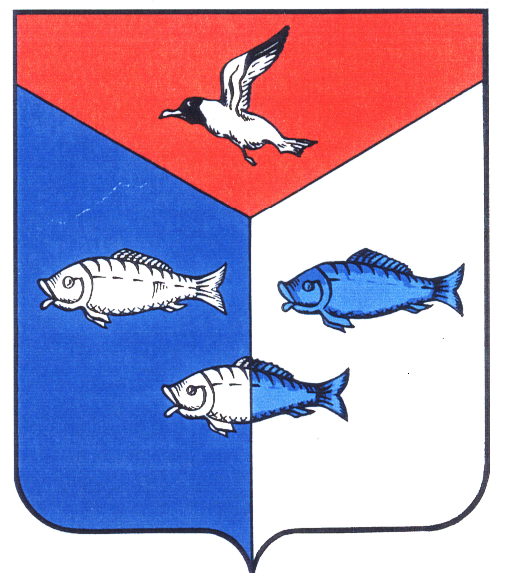 